Mr. Azar A.H.Khan, Ambassador of India, organized Republic Day function on  26th January 2015 at the Embassy Residence.   Despite the short notice, around                      30 Indians including a few families living in Tripoli and neighbouring city Zawia, attended the function, along with the officials of the Mission.  After Flag hoisting and National Anthem, President's message was read out by Ambassador to the gathering. A short impromptu cultural performance was then given by members of the Indian community and refreshments were served.   The Indian community was visibly very happy that they celebrated the Republic Day at the Embassy Residence with the Ambassador and other Indian citizens despite the current civil strife and fragile security situation in Libya.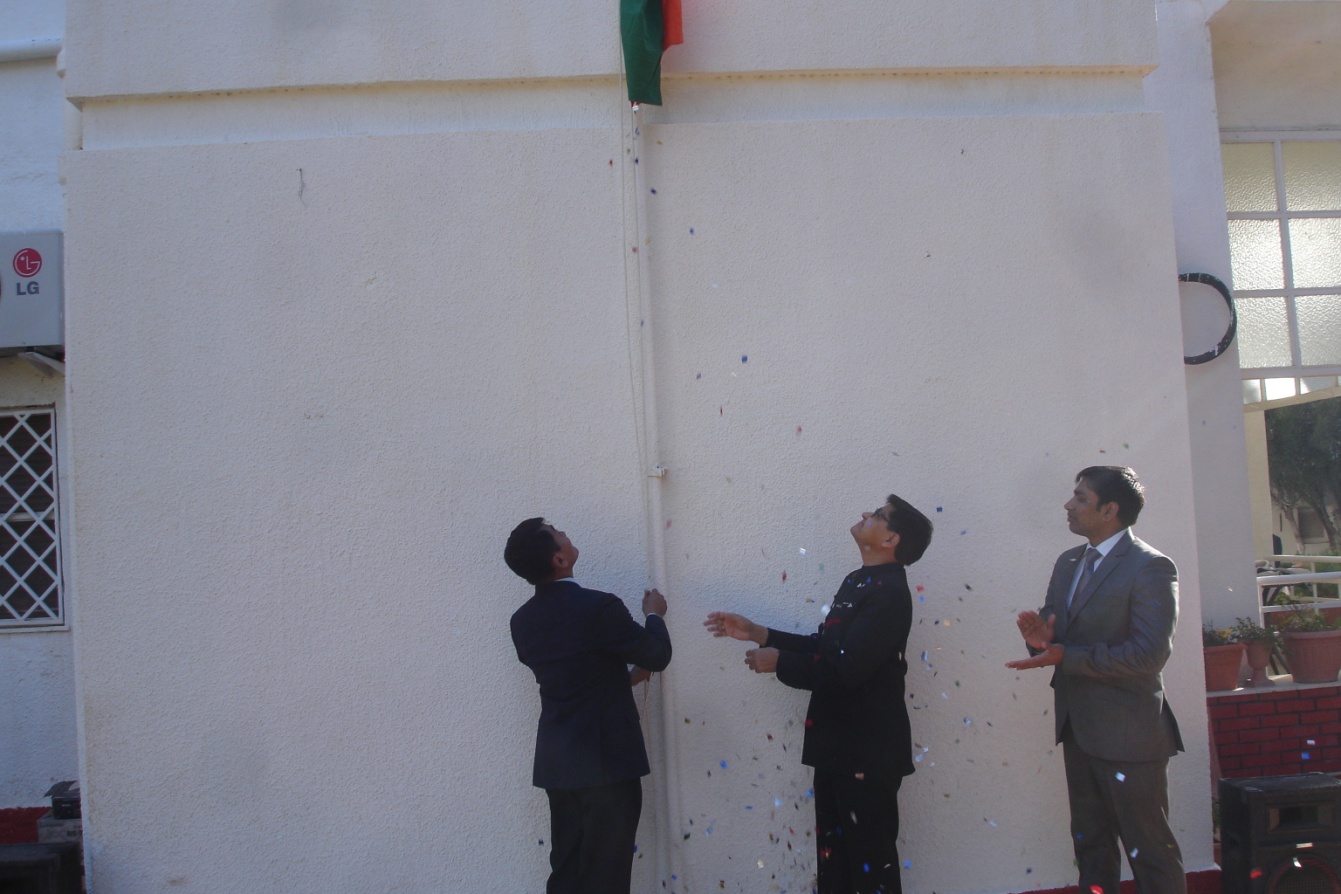 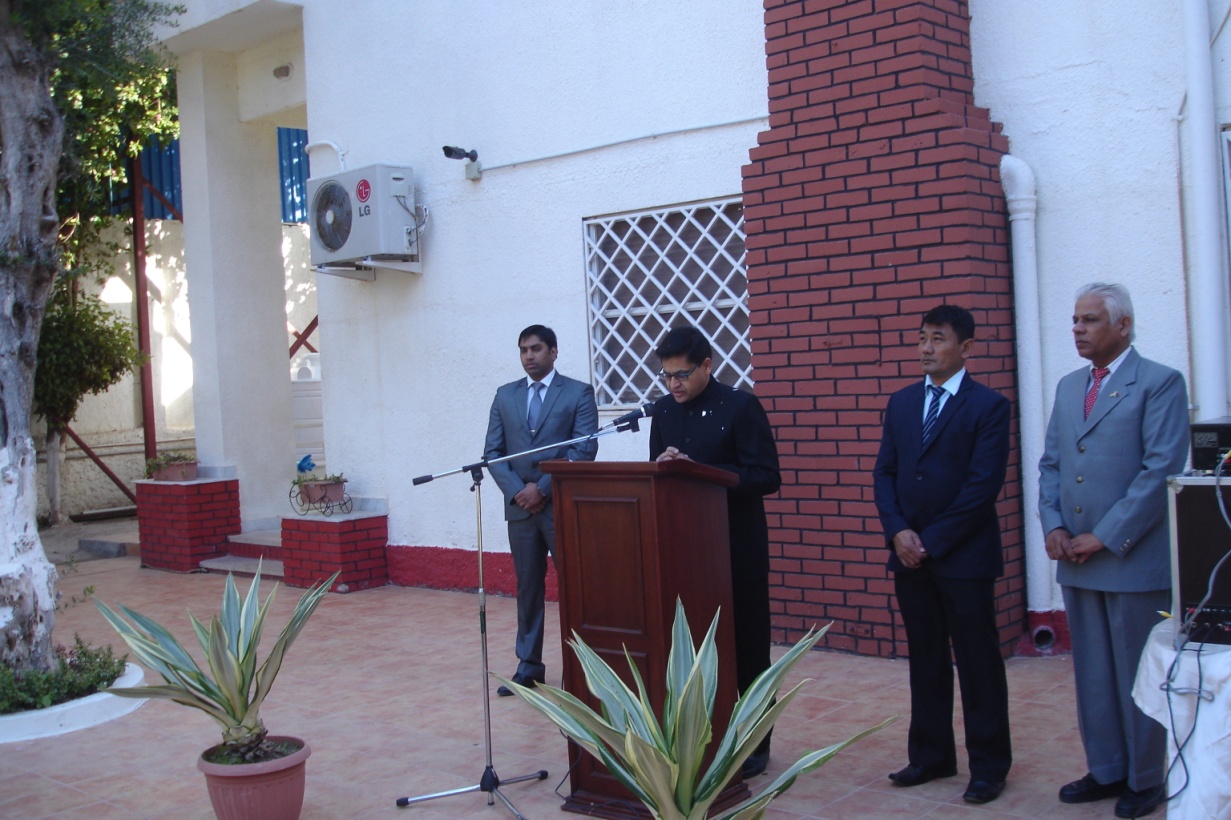 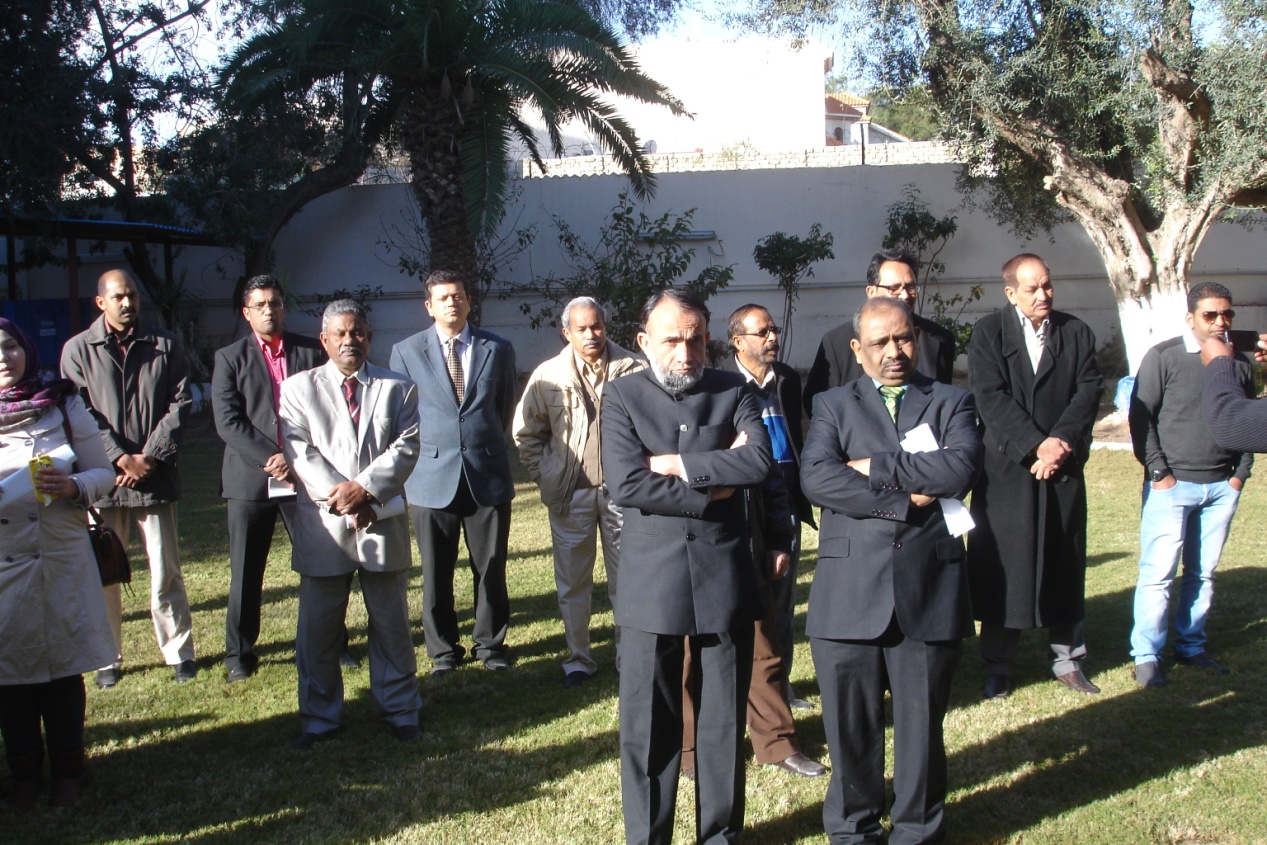 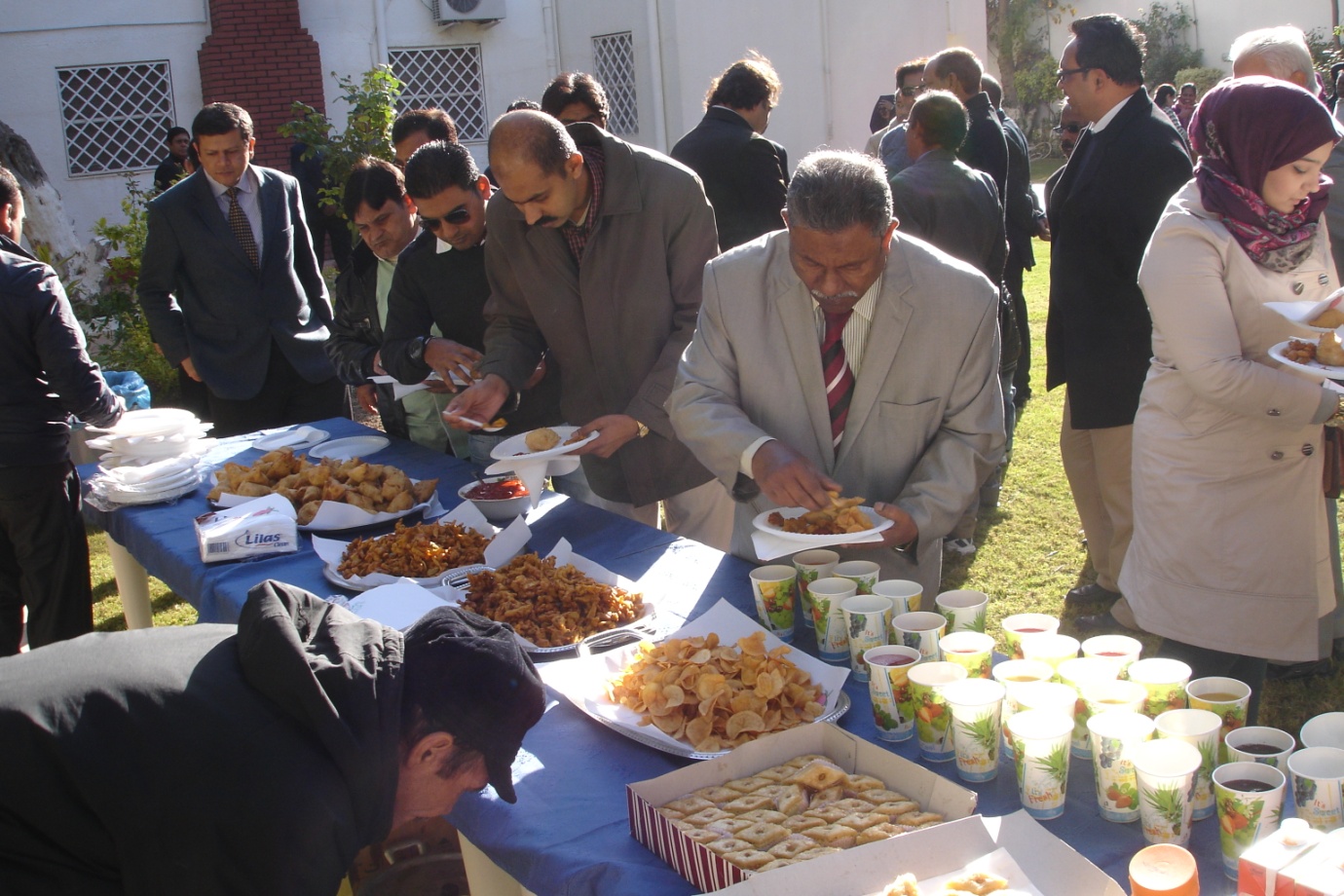 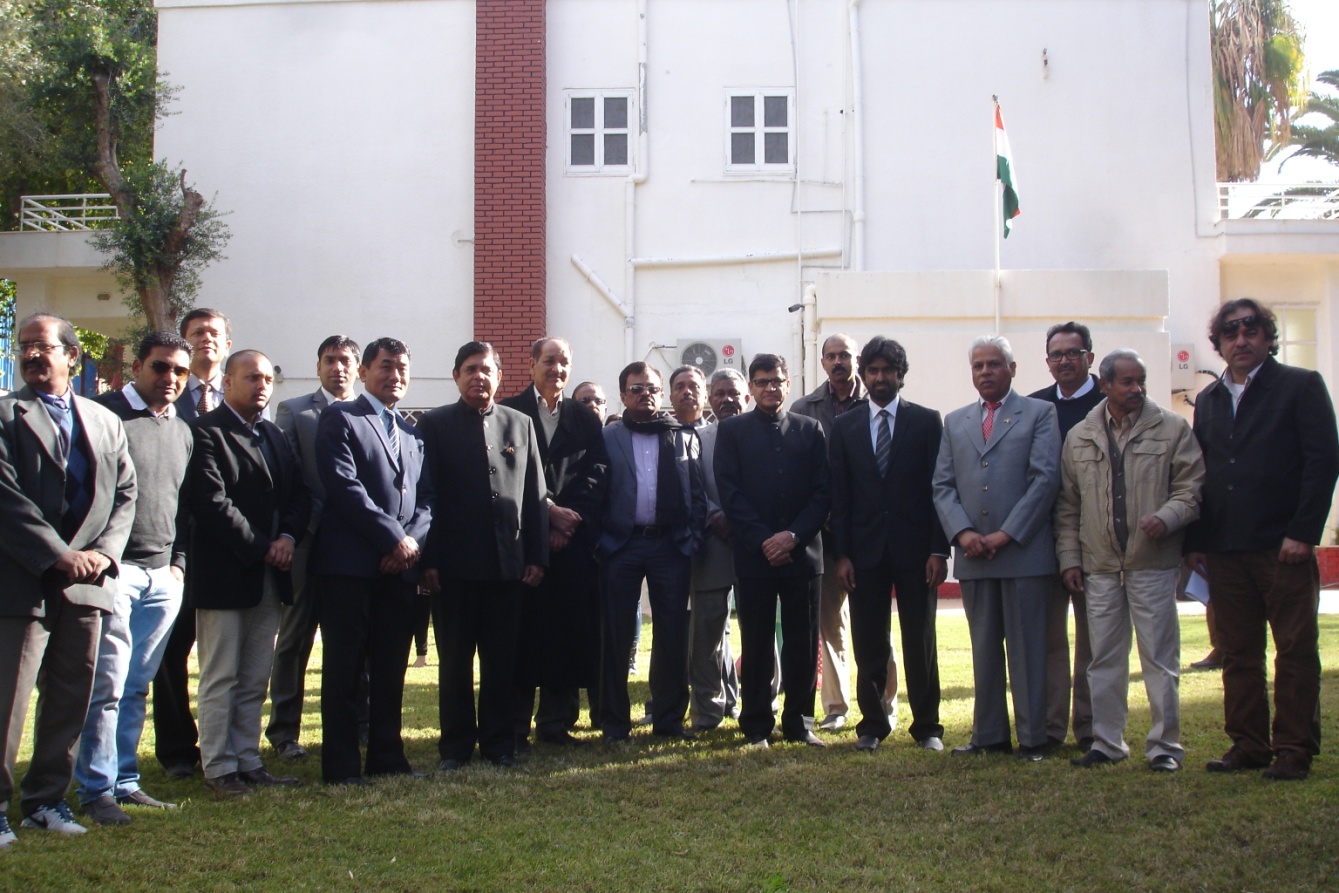 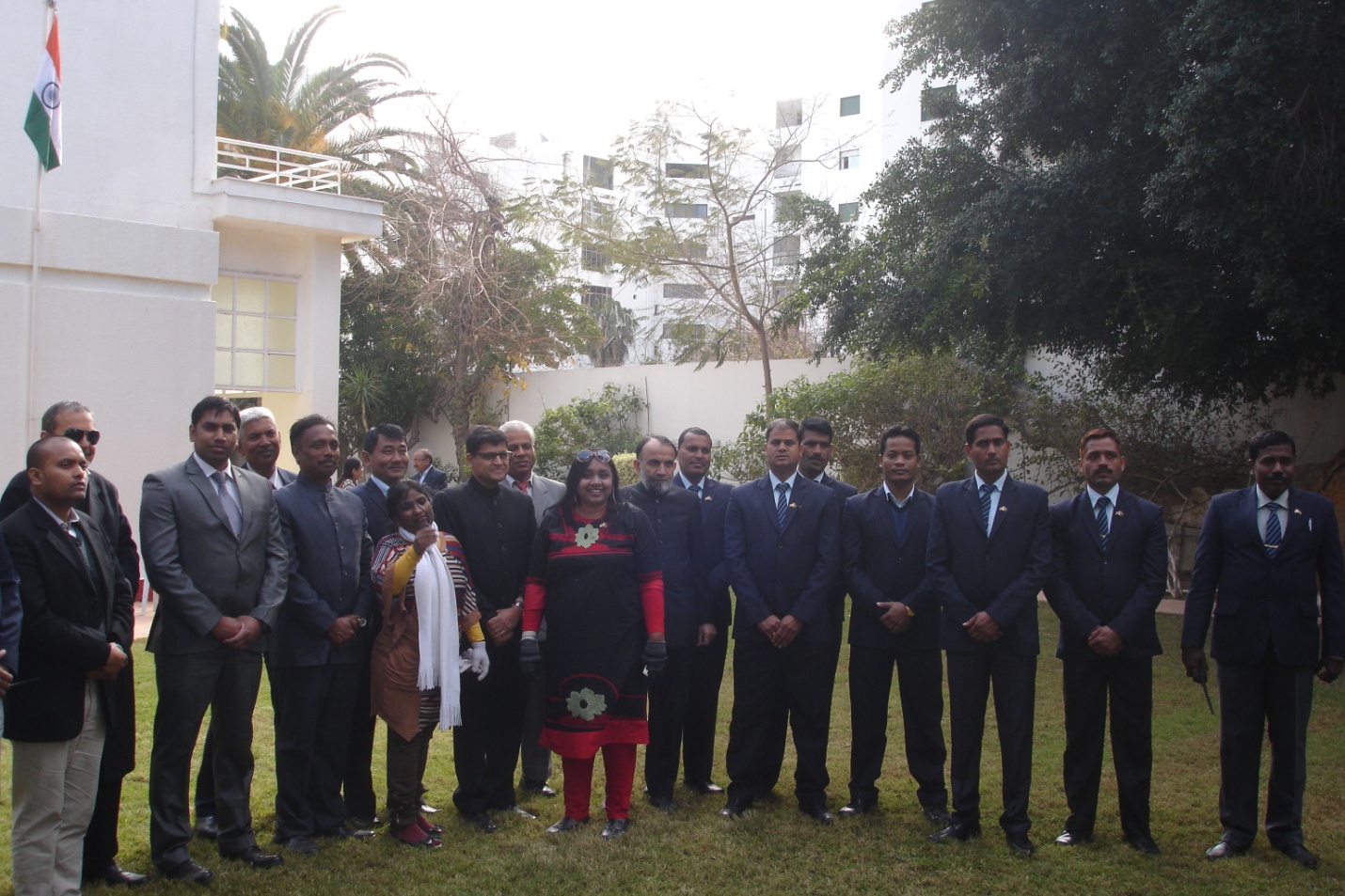 